Справкао результатах Всероссийских проверочных работ (ВПР) в 7 классах  муниципальных общеобразовательных организациях города КызылаНа основании письма Федеральной службы по надзору в сфере образования и науки №14-15 от 12 февраля 2021г. «О проведении всероссийских проверочных работ в 4-8, 10-11 классах в 2021 году»,   приказа Министерства образования и науки РТ №232-д от 1 марта 2021г. «О проведении Всероссийских проверочных работ в Республике Тыва в 2021 году», приказа Департамента по образованию Мэрии г. Кызыла №110 от 02 марта  2021г. «О проведении Всероссийских проверочных работ в муниципальных общеобразовательных организациях города Кызыла в 2021г.» с 15 марта по 16 апреля 2021 года в 7 классах проведены Всероссийские проверочные работы (далее – ВПР) по русскому языку, математике, биологии, географии, истории, обществознании, физике, иностранному языку.Назначение ВПР -  оценить уровень общеобразовательной подготовки обучающихся в соответствии с требованиями ФГОС.В ВПР по предмету «Русский язык» приняли участие 2290 учащихся  муниципальных общеобразовательных организациях города Кызыла.Таблица 1.Количество ОО и участников проверочной работы по русскому языку Примечание: КО – качество обученности, УО – уровень обученности, СБ – средний балл по оценкам.Тексты заданий в вариантах ВПР в целом соответствуют формулировкам, принятым в учебниках, включенных в Федеральный перечень учебников, рекомендуемых Министерством образования и науки РФ к использованию при реализации имеющих государственную аккредитацию образовательных программ начального и основного общего образования. Проверочная работа включала в себя 25 заданий. Все задания предполагали проверку различных видов универсальных учебных действий: соблюдать изученные орфографические и пунктуационные правила при списывании осложненного пропусками орфограмм и пунктограмм текста. Соблюдать основные языковые нормы в устной и письменной речи; опираться на фонетический, морфемный, словообразовательный и морфологический анализ в практике правописания.Таблица 2 Выполнение заданий(в % от числа участников )Максимальный первичный балл: 47Работы обучающихся проверены педагогами ОО Общее количество правильных ответов за работу – 46 баллов.Из 2290 участников ВПР 7 классов:- на отметку «5» написали 84 учащихся, набрав от 42 до 47 баллов, что составляет 4%; - на отметку «4» написали  656 учащихся, набрав от 32 до 41 баллов, что составляет 29%; - на отметку «3» написали 1187 учащихся, набрав от 22 до 31 баллов, что составляет 52%; - на отметку «2» написали 363 учащихся, набрав от 0 до 21 баллов, что составляет 16%; По результатам проверочной работы качество обученности седьмых классов по русскому  языку составило 32%, уровень обученности – 84%, средний балл – 3,2. По сравнению с 2019 годом качество обученности снизилось на 22%, успеваемость снизилась на 12%, средний балл снизился на 0,2 балла. Таблица4. Выполнение заданий группами учащихся(в % от количества учащихся).Таблица 5. Показатели выполнения заданий по предмету «Русский язык»Диаграмма показывает результаты выполнения заданий диагностической работы обучающимися.  Обучающиеся хорошо справились с заданиями: №1К3 (89%) – где проверялось умение соблюдать изученные орфографические и пунктуационные правила при списывании осложненного пропусками орфограмм и пунктограмм текста. Соблюдать основные языковые нормы в устной и письменной речи; опираться на фонетический, морфемный, словообразовательный и морфологический анализ в практике правописанияТрудности для обучающихся вызвали задания:№11(2) (32%) - где проверялось уровень владения навыками различных видов чтения (изучающим, ознакомительным, просмотровым) и информационной переработки прочитанного материала; адекватно понимать, интерпретировать и комментировать тексты различных функционально-смысловых типов речи (повествование, описание, рассуждение) и функциональных разновидностей языкаТакже при проведении ВПР по русскому языку проводилось исследование по объективности выставления оценок. Из 2290 участников по результатам выполнения работ понизили отметки по журналу 712 учащихся, что составляет 31% от общего количества участников ВПР, 1456 учащихся подтвердили свои отметки по журналу, что составляет 64% от общего количества участников и 122 учащихся повысили отметку по журналу, что составляет 5% от общего количества участников.Высокие результаты по качеству обученности показывает МБОУ СОШ №1 (49%). Низкие показатели у МБОУ СОШ №3(18%), МБОУ СОШ №8 (17%). Выводы: Обучающиеся справились с заданием, требующим проводить морфемный и словообразовательный анализы слов; проводить морфологический анализ слова; проводить синтаксический анализ предложения; ставить ударения в словах; ставить запятые в предложениях; правильно отвечать на вопросы, с опорой на текст.Рекомендации:Необходимо усилить работу в таких направлениях, как «Работа с текстом», «Стили речи»,  «Пословицы и использование их в речи»; продолжить работу над текстом, лексическим значением тех или иных слов, представляющих сложность для понимания обучающимися.В ВПР по предмету «Математика» приняли участие 1720 учащихся  муниципальных общеобразовательных организациях города Кызыла.Таблица 1.Количество ОО и участников проверочной работы по математике Тексты заданий в вариантах ВПР в целом соответствуют формулировкам, принятым в учебниках, включенных в Федеральный перечень учебников, рекомендуемых Министерством образования и науки РФ к использованию при реализации имеющих государственную аккредитацию образовательных программ начального и основного общего образования. Проверочная работа включала в себя 16 заданий.  Все задания предполагали проверку различных видов универсальных учебных действий: умение извлекать информацию, представленную в таблицах, на диаграммах, графиках. Читать информацию, представленную в виде таблицы, диаграммы, графика. Извлекать, интерпретировать информацию, представленную в таблицах и на диаграммах, отражающую свойства и характеристики реальных процессов и явлений.Таблица 2 Выполнение заданий(в % от числа участников)Максимальный первичный балл: 19Работы обучающихся проверены педагогами ОО Общее количество правильных ответов за работу – 19 балловИз 2291 участников ВПР 7 классов:- на отметку «5» написали 110 учащихся, набрав от 16 до 19 баллов, что составляет 5%; - на отметку «4» написали  638 учащихся, набрав от 12 до 15 баллов, что составляет 28%; - на отметку «3» написали 1278 учащихся, набрав от  7 до 11 баллов, что составляет 56%; - на отметку «2» написали 265 учащихся, набрав от 0 до 6 баллов, что составляет 12%.По результатам проверочной работы качество обученности седьмых классов по математике составило 33%, уровень обученности – 88%, средний балл – 3,3. По сравнению с 2019 годом качество обученности снизилось на 34%, уровень обученности снизился на 20%, средний балл снизился на 0,7 баллов. Таблица4. Выполнение заданий группами учащихся(в % от количества учащихся)Таблица 5. Показатели выполнения заданий по предмету «Математика»Диаграмма показывает результаты выполнения заданий диагностической работы обучающимися.  Обучающиеся хорошо справились с заданиями: №3 (70%) – где проверялось умение извлекать информацию, представленную в таблицах, на диаграммах, графиках. Читать информацию, представленную в виде таблицы, диаграммы, графика, извлекать, интерпретировать информацию, представленную в таблицах и на диаграммах, отражающую свойства и характеристики реальных процессов и явлений.№2(75%) - где проверялось развитие представлений о числе и числовых системах от натуральных до действительных чисел.№6 (78%) -  где проверялось умение анализировать, извлекать необходимую информацию. Решать несложные логические задачи, находить пересечение, объединение, подмножество в простейших ситуациях. Оперировать на базовом уровне понятием «десятичная дробь»Трудности для обучающихся вызвали задания:№14 (29%) - где проверялось владение геометрическим языком, формирование систематических знаний о плоских фигурах и их свойствах, использование геометрических понятий и теорем Умение оперировать на базовом уровне понятиями геометрических фигур; извлекать информацию о геометрических фигурах, представленную на чертежах в явном виде / применять геометрические факты для решения задач, в том числе предполагающих несколько шагов решения. №16 (18%) - где проверялось развитие умений применять изученные понятия, результаты, методы для решения задач практического характера. Умение решать задачи разных типов (на работу, покупки, движение), решать простые и сложные задачи разных типов, выбирать соответствующие уравнения или системы уравнений для составления математической модели заданной реальной ситуации или прикладной задачи.Также при проведении ВПР по предмету математика проводилось исследование по объективности выставления оценок. Из 2291 участников по результатам выполнения работ понизили отметки по журналу 599 учащихся, что составляет 26% от общего количества участников ВПР, 1502 учащихся подтвердили свои отметки по журналу, что составляет 66% от общего количества участников и 190 учащихся повысили отметку по журналу, что составляет 8% от общего количества участников.Высокие результаты по качеству обученности показывают МБОУ СОШ №7 (52%), МБОУ СОШ №1 (51%). Низкие показатели у МБОУ СОШ №8 (11%).Выводы: В целом с ВПР по математике 7 классы справились на среднем уровне. Обучающиеся продемонстрировали сформированность общеучебных, коммуникативных УУД на уровне 7 класса, умение рассуждать логически. Трудности, выявленные в результате выполнения ВПР: решение геометрических задач.  Рекомендации:  1. По результатам анализа спланировать коррекционную работу по устранению выявленных пробелов: организовать сопутствующее повторение на уроках, ввести в план урока проведение индивидуальных тренировочных упражнений для отдельных обучающихся.2. Использовать тренинговые задания для формирования устойчивых навыков решения заданий, систематически отрабатывать навыки преобразования алгебраических выражений, развивать стойкие вычислительные навыки через систему разноуровневых упражнений, а также развивать логические УУД.3. Сформировать план индивидуальной работы с обучающимися слабо мотивированными на учебную деятельность.4. Совершенствовать вычислительные навыки различных арифметических действий.5. Усиление работы по формированию УУД, применять изученные понятия, результаты, методы для решения задач практического характера и задач из смежных дисциплин.6. Вести работу с одарёнными детьми – решение задач повышенной трудности, где требуется проводить логические обоснования, доказательство математических утверждений. В ВПР по предмету «Биология» приняли участие 1099 учащихся  муниципальных общеобразовательных организациях города Кызыла.Таблица 1.Количество ОО и участников проверочной работыпо биологииТексты заданий в вариантах ВПР в целом соответствуют формулировкам, принятым в учебниках, включенных в Федеральный перечень учебников, рекомендуемых Министерством образования и науки РФ к использованию при реализации имеющих государственную аккредитацию образовательных программ начального и основного общего образования. Проверочная работа включала в себя 16 заданий. Все задания предполагали проверку различных видов универсальных учебных действий: знания о классификации простейших и беспозвоночных животных. Значение простейших и беспозвоночных животных в жизни человека. Умение использовать методы биологической науки: наблюдать и описывать биологические объекты и процессы, ставить биологические эксперименты и объяснять их результаты.Таблица 2 Выполнение заданий(в % от числа участников)Максимальный первичный балл - 28Работы обучающихся проверены педагогами ОО Общее количество правильных ответов за работу – 28 баллов.Из 1099 участников ВПР 7 классов:- на отметку «5» написали 45 учащихся, набрав от 20 до 28 баллов, что составляет 4%; - на отметку «4» написали  379 учащихся, набрав от 15 до 19 баллов, что составляет 34%; - на отметку «3» написали 580 учащихся, набрав от 7 до 14 баллов, что составляет 53%; - на отметку «2» написали 95 учащихся, набрав от 0 до 6 баллов, что составляет 9%.По результатам проверочной работы качество обученности  седьмых классов по биологии составило 39%, уровень обученности – 91%, средний балл – 3,3.  По сравнению с 2019 годом качество обученности снизилось на 34%, уровень обученности снизился на 10%, средний балл снизился на 0,5 баллов. Таблица4. Выполнение заданий группами учащихся(в % от количества учащихся)Таблица 5. Показатели выполнения заданий по предмету «Биология»Диаграмма показывает результаты выполнения заданий диагностической работы обучающимися.  Обучающиеся хорошо справились с заданиями: №6 (59%) – где проверялись знания об общей характеристике типа Моллюски. Многообразие моллюсков. Класс Насекомые. Особенности строения и жизнедеятельности насекомых. Многообразие насекомых. Умение выделять существенные признаки биологических объектов (клеток и организмов растений, животных, грибов, бактерий) и процессов, характерных для живых организмов.Трудности для обучающихся вызвали задания:№13(2) (39%) - где проверялись знания о значении хордовых животных в жизни человека.  Описывать и использовать приемы содержания домашних животных, ухода за ними. №12 (35%) - где проверялись знания об общей характеристике класса Млекопитающие. Ориентироваться в системе познавательных ценностей: воспринимать информацию биологического содержания в научно-популярной литературе, средствах массовой информации и интернет-ресурсах; критически оценивать полученную информацию, анализируя ее содержание и данные об источнике информации.Высокие результаты по качеству обученности показывают МБОУ СОШ №11 (57%), МАОУ Лицей №15 (63%). Низкие показатели у МБОУ СОШ №4 (18%), МБОУ Лицей №16 (14%).  Выводы: Обучающиеся 7-х классов в целом справились с предложенной работой и       показали базовый (хороший), уровень достижения предметных и метапредметных результатов, однако, результаты отдельных заданий требуют дополнительной работы по устранению  недочётов. Рекомендации: По результатам анализа спланировать коррекционную работу по устранению выявленных пробелов; организовать сопутствующее повторение на уроках по темам, проблемным для класса в целом.В ВПР по предмету «История» приняли участие 2244 учащихся  муниципальных общеобразовательных организациях города Кызыла.Таблица 1.Количество ОО и участников проверочной работыпо историиТексты заданий в вариантах ВПР в целом соответствуют формулировкам, принятым в учебниках, включенных в Федеральный перечень учебников, рекомендуемых Министерством образования и науки РФ к использованию при реализации имеющих государственную аккредитацию образовательных программ начального и основного общего образования. Проверочная работа включала в себя 12 заданий. Все задания предполагали проверку различных видов универсальных учебных действий: умение определять понятия, создавать обобщения, устанавливать аналогии, классифицировать, самостоятельно выбирать основания и критерии для классификации Владение базовыми историческими знаниями, а также представлениями о закономерностях развития человеческого общества в социальной, экономической, политической, научной и культурной сферах. Умение применять понятийный аппарат исторического знания и приемы исторического анализа для раскрытия сущности и значения событий и явлений прошлого и современности.Таблица 2 Выполнение заданий(в % от числа участников)Максимальный первичный балл: 25Работы обучающихся проверены педагогами ОО Общее количество правильных ответов за работу – 25 баллов.Из 2244 участников ВПР 7 классов:- на отметку «5» написали 69 учащихся, набрав от 19 до 25 баллов, что составляет 3%; - на отметку «4» написали  610 учащихся, набрав от 13 до 18 баллов, что составляет 27%; - на отметку «3» написали 1338 учащихся, набрав от 7 до 12 баллов, что составляет 60%; - на отметку «2» написали 227 учащихся, набрав от 0 до 6 баллов, что составляет 10%.Таблица 3 Статистика по отметкамПо результатам проверочной работы качество обученности седьмых классов по истории составило 30%, уровень обученности – 90%, средний балл – 3,2. По сравнению с 2019 годом качество обученности снизилось на 42%, уровень обученности снизился на 26%, снижение среднего балла составило 0,7 баллов. Таблица4. Выполнение заданий группами учащихся(в % от количества учащихся)Таблица 5. Показатели выполнения заданий по предмету «История»Диаграмма показывает результаты выполнения заданий диагностической работы обучающимися.  Обучающиеся хорошо справились с заданиями: №2 (77%) – задание проверялось умение определять понятия, создавать обобщения, устанавливать аналогии, классифицировать, самостоятельно выбирать основания и критерии для классификации Овладение базовыми историческими знаниями, а также представлениями о закономерностях развития человеческого общества в социальной, экономической, политической, научной и культурной сферах. Применять понятийный аппарат исторического знания и приемы исторического анализа для раскрытия сущности и значения событий и явлений прошлого и современности.№7 (62%) – где проверялось умение создавать, применять и преобразовывать знаки и символы, модели и схемы для решения учебных и познавательных задач. Овладение базовыми историческими знаниями, а также представлениями о закономерностях развития человеческого общества в социальной, экономической, политической, научной и культурной сферах. Умение работать с письменными, изобразительными и вещественными историческими источниками, понимать и интерпретировать содержащуюся в них информацию.Трудности для обучающихся вызвали задания:№12 (25%) - где проверялось умение осознанно использовать речевые средства в соответствии с задачей коммуникации; владение устной и письменной речью, монологической контекстной речью Умение оценивать правильность выполнения учебной задачи, собственные возможности ее решения. Владение опытом историко-культурного, цивилизационного подхода к оценке социальных явлений, современных глобальных процессов. Сформированность основ гражданской, этно-национальной, социальной, культурной самоидентификации личности обучающегося.Также при проведении ВПР по предмету история проводилось исследование по объективности выставления оценок. Из 2244 участников по результатам выполнения работ понизили отметки по журналу 758 учащихся, что составляет 34% от общего количества участников ВПР, 1380 учащихся подтвердили свои отметки по журналу, что составляет 62% от общего количества участников и 106 учащихся повысили отметку по журналу, что составляет 5% от общего количества участников.Высокие результаты по качеству обученности показывает МБОУ СОШ №12 (59%). Низкие показатели у МБОУ Гимназии №9 (6%), МБОУ СОШ №4 (11%).  Выводы: Обучающиеся 7-х классов в целом справились с предложенной работой и       показали базовый (хороший), уровень достижения предметных и метапредметных результатов, однако, результаты отдельных заданий требуют дополнительной работы по устранению  недочётов. Рекомендации: - по результатам анализа спланировать коррекционную работу по устранению выявленных пробелов; - организовать сопутствующее повторение на уроках по темам, проблемным для класса в целом; - организовать индивидуальные тренировочные упражнения для учащихся по разделам учебного курса, вызвавшим наибольшее затруднение; - на уроках организовать на достаточном уровне работу с текстовой информацией, что должно обеспечить формирование коммуникативной компетентности школьника: «погружаясь в текст», грамотно его интерпретировать, выделять разные виды информации и использовать её в своей работе; - на уроках проводить виды чтения: поисковые (с ориентацией на отбор нужной информации), исследовательские и другие; - совершенствовать навыки работы обучающихся со справочной литературой.В ВПР по предмету «География» приняли участие 2283 учащихся  муниципальных общеобразовательных организациях города Кызыла.Таблица 1.Количество ОО и участников проверочной работыпо географииТексты заданий в вариантах ВПР в целом соответствуют формулировкам, принятым в учебниках, включенных в Федеральный перечень учебников, рекомендуемых Министерством образования и науки РФ к использованию при реализации имеющих государственную аккредитацию образовательных программ начального и основного общего образования. Проверочная работа включала в себя 24 заданий. Все задания предполагали проверку различных видов универсальных учебных действий: умения  устанавливать  причинно-следственные  связи,  строить  логическое рассуждение.  Смысловое чтение. Представления  об  основных  этапах географического  освоения  Земли,  открытиях  великих  путешественников  и землепроходцев,  исследованиях  материков Земли.Таблица 2 Выполнение заданий(в % от числа участников)Максимальный первичный балл: 37Работы обучающихся проверены педагогами ОО Общее количество правильных ответов за работу – 37 баллов.Из 2283 участников ВПР 7 классов:- на отметку «5» написали 113 учащихся, набрав от 33 до 37 баллов, что составляет 5%; - на отметку «4» написали  675 учащихся, набрав от 26 до 32 баллов, что составляет 30%; - на отметку «3» написали 1392 учащихся, набрав от 11 до 25 баллов, что составляет 61%; - на отметку «2» написали 103 учащихся, набрав от 0 до 10 баллов, что составляет 5%.Таблица 3 Статистика по отметкамПо результатам проверочной работы качество обученности седьмых классов по географии составило 35%, уровень обученности – 95%, средний балл – 3,3. По сравнению с 2019 годом качество обученности снизилось на 9%, уровень обученности снизился на 19%, показатель среднего балла снизился на 0,4 баллов. Таблица4. Выполнение заданий группами учащихся(в % от количества учащихся)Таблица 5. Показатели выполнения заданий по предмету «География»Диаграмма показывает результаты выполнения заданий диагностической работы обучающимися.  Обучающиеся хорошо справились с заданиями: №1(4) (71%) – где проверялось умения ориентироваться в источниках географической информации, выявлять взаимодополняющую  географическую информацию.  Умения  различать  изученные  географические объекты, описывать по карте положение и взаиморасположение географических объектов.№8(2) (69%) – где проверялось умение  применять  географическое мышление  в  познавательной, коммуникативной  и  социальной практике. Первичные  компетенции  использования территориального подхода как основы географического мышления, владение  понятийным  аппаратом  географии.Трудности для обучающихся вызвали задания:№3(4) (36%) - где проверялись умения:  различать  изученные географические  объекты,  процессы  и явления;  сравнивать  географические объекты, процессы и явления на основе известных характерных свойств. Способность  использовать  знания  о географических  законах  и закономерностях.№4(2) (51%) - где проверялась умения ориентироваться в источниках географической информации: находить и  извлекать  необходимую информацию; определять и сравнивать показатели,  характеризующие географические  объекты,  процессы  и явления, их положение в пространстве. Умение  использовать  источники географической  информации  для решения различных задач.Также при проведении ВПР по предмету география проводилось исследование по объективности выставления оценок. Из 2283 участников по результатам выполнения работ понизили отметки по журналу 557 учащихся, что составляет 24% от общего количества участников ВПР, 1639 учащихся подтвердили свои отметки по журналу, что составляет 72% от общего количества участников и 87 учащихся повысили отметку по журналу, что составляет 4% от общего количества участников.Высокие результаты по качеству обученности показывают МБОУ СОШ №1 (50%), МБОУ СОШ №3 (52%). Низкие показатели у МБОУ СОШ №4 (13%). Выводы и рекомендации: 1. усилить работу на уроках  по сопоставлению географических карт различной тематики. Сформировать  комплекс умений работы с географической картой и представления об основных открытиях великих путешественников и землепроходцев.        2.     Усилить работу по определению основных  географических  закономерностей и научить обучающихся,  устанавливать соответствия элементов описания и природных зон, к которым эти элементы описания относятся.3.     Формировать умение анализировать предложенный текст географического содержания об оболочках Земли и  извлекать из него информацию по заданному вопросу.4.  Продолжать формировать навыки самостоятельной работы обучающихся.5.Регулярно организовывать проведение диагностических работ по пройденным разделам предмета с целью выявления затруднений, которые остались у обучающихся. - на уроках организовать на достаточном уровне работу с текстовой информацией, что должно обеспечить формирование коммуникативной компетентности школьника: «погружаясь в текст», грамотно его интерпретировать, выделять разные виды информации и использовать её в своей работе.В ВПР по предмету «Физика» приняли участие 2241 учащихся  муниципальных общеобразовательных организациях города Кызыла.Таблица 1.Количество ОО и участников проверочной работыпо физикеТексты заданий в вариантах ВПР в целом соответствуют формулировкам, принятым в учебниках, включенных в Федеральный перечень учебников, рекомендуемых Министерством образования и науки РФ к использованию при реализации имеющих государственную аккредитацию образовательных программ начального и основного общего образования. Проверочная работа включала в себя 11 заданий. Все задания предполагали проверку различных видов универсальных учебных действий: уровень владения основными физическими понятиями, терминами.Таблица 2 Выполнение заданий(в % от числа участников)Максимальный первичный балл: 18Работы обучающихся проверены педагогами ОО Общее количество правильных ответов за работу – 18 баллов.Из 2241 участников ВПР 7 классов:- на отметку «5» написали 79 учащихся, набрав от 16 до 18 баллов, что составляет 4%; - на отметку «4» написали  584 учащихся, набрав от 12 до 15 баллов, что составляет 26%; - на отметку «3» написали 1285 учащихся, набрав от 9 до 11 баллов, что составляет 57%; - на отметку «2» написали 293 учащихся, набрав от 0 до 8 баллов, что составляет 13%.Таблица 3 Статистика по отметкамПо результатам проверочной работы качество обученности седьмых классов по физике составило 30%, уровень обученности – 87%, средний балл – 3,2.Таблица4. Выполнение заданий группами учащихся(в % от количества учащихся)Таблица 5. Показатели выполнения заданий по предмету «Физике»Диаграмма показывает результаты выполнения заданий диагностической работы обучающимися.  Обучающиеся хорошо справились с заданиями: №1 (67%), 3 (70%) – задание содержало проверку знаний о тепловом движении атомов и молекул. Связь температуры вещества со скоростью хаотического движения частиц. Владение основными физическими понятиями, терминами.Трудности для обучающихся вызвали задания:№10 (11%) и №11 (7%) - где проверялись знания о Механических явлениях. Умение решать вычислительные задачи с использованием физических законов.Также при проведении ВПР по предмету физика проводилось исследование по объективности выставления оценок. Из 2241 участников по результатам выполнения работ понизили отметки по журналу 756 учащихся, что составляет 34% от общего количества участников ВПР, 1357 учащихся подтвердили свои отметки по журналу, что составляет 61% от общего количества участников и 128 учащихся повысили отметку по журналу, что составляет 6% от общего количества участников.Высокие результаты по качеству обученности показывает МБОУ СОШ №1 (45%). Низкие показатели у МБОУ СОШ №4 (4%), МБОУ СОШ №7 (5) (2%), МБОУ Лицей №16 (9%). Выводы и рекомендации: В целом учащиеся 7 классов справились с заданиями ВПР по физике.- Повторить разделы «Взаимодействие тел», «Работа и мощность. Энергия».Темы «Физические величины и единицы измерения»; Сила и виды сил». - Продолжить работу над извлечением информации из текста.- Продолжать работу по повышению качества знаний учащихся по предмету:- включать в деятельность учащихся различные виды разбора задач и демонстраций для формирования ЗУНОВ по предмету.-выстроить работу на уроках развития речи по составлению плана решений задач и опытов; - систематически использовать в работе современные способы проверки знаний учащихся;- реализовывать межпредметные связи в преподавании физики, способствующие повышению уровня  знаний и умений учащихся.В ВПР по предмету «Обществознание» приняли участие 1978 учащихся  муниципальных общеобразовательных организациях города Кызыла.Таблица 1.Количество ОО и участников проверочной работыпо обществознаниюТексты заданий в вариантах ВПР в целом соответствуют формулировкам, принятым в учебниках, включенных в Федеральный перечень учебников, рекомендуемых Министерством образования и науки РФ к использованию при реализации имеющих государственную аккредитацию образовательных программ начального и основного общего образования. Проверочная работа включала в себя 17 заданий. Все задания предполагали проверку различных видов универсальных учебных действий: теоретические знания и опыт применения полученных знаний и умений для определения собственной активной позиции в общественной жизни, для решения типичных задач в области социальных отношений, адекватных возрасту обучающихся, межличностных отношений, включая отношения между людьми различных национальностей и вероисповеданий, возрастов и социальных групп; развитие социального кругозора и формирование познавательного интереса к изучению общественных дисциплин.Таблица 2 Выполнение заданий(в % от числа участников)Максимальный первичный балл: 23Работы обучающихся проверены педагогами ОО Общее количество правильных ответов за работу – 23 балла.Из 1978 участников ВПР 7 классов:- на отметку «5» написали 62 учащихся, набрав от 21 до 23 баллов, что составляет %; - на отметку «4» написали  620 учащихся, набрав от 16 до 20 баллов, что составляет %; - на отметку «3» написали 1105 учащихся, набрав от 10 до 15 баллов, что составляет %; - на отметку «2» написали 191 учащихся, набрав от 0 до 9 баллов, что составляет %.Таблица 3 Статистика по отметкам	По результатам проверочной работы качество обученности седьмых классов по обществознанию составило 34%, уровень обученности – 90%, средний балл – 3,3. По сравнению с 2019 годом качество обученности снизилось на 14%, уровень обученности снизлся на 11%, средний балл снизился на 0,3 балла.Таблица4. Выполнение заданий группами учащихся(в % от количества учащихся)Таблица 5. Показатели выполнения заданий по предмету «Обществознание»Диаграмма показывает результаты выполнения заданий диагностической работы обучающимися.  Обучающиеся хорошо справились с заданиями: №3(2) (76%) – задание содержало проверку на освоение приемов работы с социально значимой информацией, ее осмысление; развитие способностей обучающихся делать необходимые выводы и давать обоснованные оценки социальным событиям и процессам; развитие социального кругозора и формирование познавательного интереса к изучению общественных дисциплин.№3(3) (79%) - где проверялось умение находить, извлекать и осмысливать информацию различного характера, полученную из доступных источников (фотоизображений), систематизировать, анализировать полученные данные; применять полученную информацию для соотнесения собственного поведения и поступков других людей с нормами поведения, установленными законом.№5(1) (76%) - где проверялись знания об основных принципах жизни общества, основ современных научных теорий общественного развития; формирование основ правосознания для соотнесения собственного поведения и поступков других людей с нравственными ценностями и нормами поведения, установленными законодательством Российской Федерации, убежденности в необходимости защищать правопорядок правовыми способами и средствами, умений реализовывать основные социальные роли в пределах своей дееспособности.Трудности для обучающихся вызвали задания:№9(2)  (24%) и №9(3) (33%) - где проверялось умение анализировать несложные практические ситуации, связанные с гражданскими, семейными, трудовыми правоотношениями; в предлагаемых модельных ситуациях определять признаки правонарушения, проступка, преступления; исследовать несложные практические ситуации, связанные с защитой прав и интересов детей, оставшихся без попечения родителей; находить, извлекать и осмысливать информацию правового характера, полученную из доступных источников, систематизировать, анализировать полученные данные; применять полученную информацию для соотнесения собственного поведения и поступков других людей с нормами поведения, установленными законом.Также при проведении ВПР по предмету обществознание проводилось исследование по объективности выставления оценок. Из 1978 участников по результатам выполнения работ понизили отметки по журналу 557 учащихся, что составляет 28% от общего количества участников ВПР, 1364 учащихся подтвердили свои отметки по журналу, что составляет 69% от общего количества участников и 57 учащихся повысили отметку по журналу, что составляет 3% от общего количества участников.Высокие результаты по качеству обученности показывает МБОУ СОШ №1 (56%), МБОУ СОШ №2 (51%). Низкие показатели у МБОУ СОШ №4 (8%). Выводы и рекомендации: Анализ проверочных работ по обществознанию показал, что учащиеся 7 классов выполнили проверочную работу ниже среднего уровня, результаты отдельных заданий требуют дополнительной работы по устранению недочётов.Рекомендации.1.	Продолжать работу с обществоведческими терминами.2.	Учить детей размышлять и давать свое объяснение по поводу высказываний известных людей.3.	Развивать навыки работы с различными видами диаграмм и извлекать из них необходимую информацию.В ВПР по предмету «Английский язык» приняли участие 2168 учащихся  муниципальных общеобразовательных организациях города Кызыла.Таблица 1.Количество ОО и участников проверочной работыпо английскому языкуТексты заданий в вариантах ВПР в целом соответствуют формулировкам, принятым в учебниках, включенных в Федеральный перечень учебников, рекомендуемых Министерством образования и науки РФ к использованию при реализации имеющих государственную аккредитацию образовательных программ начального и основного общего образования. Проверочная работа включала в себя 9 заданий. Все задания предполагали проверку различных видов универсальных учебных действий: аудирование с пониманием запрашиваемой информации в прослушанном тексте, осмысленное чтение текста вслух. Говорение: монологическое высказывание на основе плана и визуальной информации.Таблица 2 Выполнение заданий(в % от числа участников)Максимальный первичный балл: 30Работы обучающихся проверены педагогами ОО Общее количество правильных ответов за работу – 30 баллов.Из 2168 участников ВПР 7 классов:- на отметку «5» написали 64 учащихся, набрав от 27 до 30 баллов, что составляет 3%; - на отметку «4» написали  485 учащихся, набрав от 21 до 26 баллов, что составляет 22%; - на отметку «3» написали 971 учащихся, набрав от 13 до 20 баллов, что составляет 45%; - на отметку «2» написали 648 учащихся, набрав от 0 до 12 баллов, что составляет 30%.Таблица 3 Статистика по отметкамПо результатам проверочной работы качество обученности седьмых классов по английскому языку составило 25%, уровень обученности – 70%, средний балл – 3,0. По сравнению с 2019 годом качество обученности снизилось на 6%, уровень обученности снизился на 15%, средний балл снизился на 0,3 баллов. Таблица4. Выполнение заданий группами учащихся(в % от количества учащихся)Таблица 5. Показатели выполнения заданий по предмету «Английский язык»Диаграмма показывает результаты выполнения заданий диагностической работы обучающимися.  Обучающиеся хорошо справились с заданиями: №4 (55%) – задание предполагало проверку чтения с пониманием основного содержания прочитанного текста.№2 (62%) - где проверялось осмысленное чтение текста вслух.Трудности для обучающихся вызвали задания:№3К1 (45%), 3К2 (43%), 3К3 (37%), 3К4 (38%)  - задание содержало в себе устную часть «Говорение». Участники должны были сделать монологическое высказывание на основе плана и визуальной информации.Также при проведении ВПР по предмету английский язык проводилось исследование по объективности выставления оценок. Из 2168 участников по результатам выполнения работ понизили отметки по журналу 1137 учащихся, что составляет 52% от общего количества участников ВПР, 993 учащихся подтвердили свои отметки по журналу, что составляет 46% от общего количества участников и 38 учащихся повысили отметку по журналу, что составляет 2% от общего количества участников.Высокие результаты по качеству обученности показывают МБОУ СОШ №1 (54%). Низкие показатели у МБОУ СОШ №4 (5%), МБОУ Гимназии №9 (4%), МБОУ Лицея №16 (6%). Выводы и рекомендации: В целом, учащиеся по учебному курсу, по пройденным темам справились хорошо, трудности у учащихся возникли с аудированием, с восприятием вслух речь носителя языка, потому что аудирование на уроках английского языка практикуется мало. Рекомендации: внести в практику уроки аудирования по английскому языку.В ВПР по предмету «Французский язык» приняли участие 32 учащихся  из МБОУ СОШ №8 города Кызыла.Таблица 1.Количество ОО и участников проверочной работыпо французскому языкуТексты заданий в вариантах ВПР в целом соответствуют формулировкам, принятым в учебниках, включенных в Федеральный перечень учебников, рекомендуемых Министерством образования и науки РФ к использованию при реализации имеющих государственную аккредитацию образовательных программ начального и основного общего образования. Проверочная работа включала в себя 9 заданий. Все задания предполагали проверку различных видов универсальных учебных действий: аудирование с пониманием запрашиваемой информации в прослушанном тексте, осмысленное чтение текста вслух. Говорение: монологическое высказывание на основе плана и визуальной информации.Таблица 2 Выполнение заданий(в % от числа участников)Максимальный первичный балл: 30Работы обучающихся проверены педагогами ОО Общее количество правильных ответов за работу – 30 балла.Из 32 участников ВПР 7 классов:- на отметку «5» написали 0 учащихся, набрав от 27 до 28 баллов, что составляет 0%; - на отметку «4» написали 12 учащихся, набрав от 21 до 26 баллов, что составляет 38%; - на отметку «3» написали 16 учащихся, набрав от 13 до 18 баллов, что составляет 50%; - на отметку «2» написали 4 учащихся, набрав от 0 до 12 баллов, что составляет 13%.Таблица 3 Статистика по отметкамПо результатам проверочной работы качество обученности седьмых классов по французскому языку составило 37%, уровень обученности – 87%, средний балл – 3,2.Таблица4. Выполнение заданий группами учащихся(в % от количества учащихся)Таблица 5. Показатели выполнения заданий по предмету «Французский язык»Диаграмма показывает результаты выполнения заданий диагностической работы обучающимися.  Обучающиеся хорошо справились с заданиями: № 3К4 (81%)  – задание содержало в себе устную часть «Говорение». Участники должны были сделать монологическое высказывание на основе плана и визуальной информации.Трудности для обучающихся вызвали задания:№3К2 (44%) - задание содержало в себе устную часть «Говорение». Участники должны были сделать монологическое высказывание на основе плана и визуальной информации.Также при проведении ВПР по предмету французский язык проводилось исследование по объективности выставления оценок. Из 32 участников по результатам выполнения работ понизили отметки по журналу 25 учащихся, что составляет 78% от общего количества участников ВПР, 3 учащихся подтвердили свои отметки по журналу, что составляет 9% от общего количества участников и 4 учащихся повысили отметку по журналу, что составляет 12% от общего количества участников. Выводы и рекомендации: В целом, учащиеся по учебному курсу, по пройденным темам справились плохо, трудности у учащихся возникли с аудированием, с восприятием вслух речь носителя языка, потому что аудирование на уроках французского  языка практикуется мало. Рекомендации: внести в практику уроки аудирования по французскому языку.В ВПР по предмету «Немецкий язык» приняли участие 119 учащихся  из МБОУ СОШ №3 и МБОУ Гимназии №5 города Кызыла.Таблица 1.Количество ОО и участников проверочной работыпо немецкому языкуТексты заданий в вариантах ВПР в целом соответствуют формулировкам, принятым в учебниках, включенных в Федеральный перечень учебников, рекомендуемых Министерством образования и науки РФ к использованию при реализации имеющих государственную аккредитацию образовательных программ начального и основного общего образования. Проверочная работа включала в себя 9 заданий. Все задания предполагали проверку различных видов универсальных учебных действий: аудирование с пониманием запрашиваемой информации в прослушанном тексте, осмысленное чтение текста вслух. Говорение: монологическое высказывание на основе плана и визуальной информации.Таблица 2 Выполнение заданий(в % от числа участников)Максимальный первичный балл: 30Работы обучающихся проверены педагогами ОО Общее количество правильных ответов за работу – 30 балла.Из 119 участников ВПР 7 классов:- на отметку «5» написали 7 учащихся, набрав от 27 до 28 баллов, что составляет 6%; - на отметку «4» написали 34 учащихся, набрав от 21 до 26 баллов, что составляет 29%; - на отметку «3» написали 53 учащихся, набрав от 13 до 18 баллов, что составляет 45%; - на отметку «2» написали 25 учащихся, набрав от 0 до 12 баллов, что составляет 21%.Таблица 3 Статистика по отметкамПо результатам проверочной работы качество обученности седьмых классов по немецкому языку составило 34%, уровень обученности – 79%, средний балл – 3,2.Таблица4. Выполнение заданий группами учащихся(в % от количества учащихся)Таблица 5. Показатели выполнения заданий по предмету «Немецкий язык»Диаграмма показывает результаты выполнения заданий диагностической работы обучающимися.  Обучающиеся хорошо справились с заданиями: №1 (59%)  – задание содержало в себе устную часть «Говорение». Участники должны были сделать монологическое высказывание на основе плана и визуальной информации.Трудности для обучающихся вызвали задания:№3К1 (38%), 3К2 (38%), 3К3 (29%), 3К4 (37%) - задание содержало в себе устную часть «Говорение». Участники должны были сделать монологическое высказывание на основе плана и визуальной информации.Также при проведении ВПР по предмету французский язык проводилось исследование по объективности выставления оценок. Из 119 участников по результатам выполнения работ понизили отметки по журналу 66 учащихся, что составляет 55% от общего количества участников ВПР, 53 учащихся подтвердили свои отметки по журналу, что составляет 45% от общего количества участников и  учащихся повысивших отметку по журналу нет.  Выводы и рекомендации: В целом, учащиеся по учебному курсу, по пройденным темам справились плохо, трудности у учащихся возникли с аудированием, с восприятием вслух речь носителя языка, потому что аудирование на уроках немецкого языка практикуется мало. Рекомендации: внести в практику уроки аудирования по немецкому языку.№ п/пМОУ7 класс7 класс7 класс7 класс7 класс7 класс7 класс7 класс№ п/пМОУКол-во уч«2»«3»«4»«5»КОУОСБ1МБОУ СОШ №12495121863749983,62МБОУ СОШ №2152138352437913,33МБОУ СОШ №32424715239418813,04МБОУ СОШ №485135615119853,05МБОУ Гимназия №528924156101838923,36МБОУ СОШ №77523832347973,57МБОУ СОШ №8161607328017632,88МБОУ Гимназия №92381029639117572,79МБОУ СОШ №11131136149844903,410МБОУ СОШ №121883410646226823,111МАОУ Лицей №152011692831046923,412МБОУ Лицей №16127315835330763,113МБОУ СОШ №1715239551336983,4ИТОГОИТОГО229036311876568432843,2ООООООООООКол-во уч.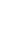 1K11K21K32K12K22K32K43,13,24,14,2567,17,28,18,291011,111,21213,113,214ООООООООООКол-во уч.Макс
балл4323333111122112121231112город Кызылгород Кызыл2290229058498978524861625464566838614857555359493270564960МБОУ СОШ №1 г. Кызыла24924965708169524861777879776859827256776082594488827967МБОУ СОШ №2 г. Кызыла15215249359692615068635372617544746266536378352261776746МБОУ СОШ №3 г.Кызыла24224243457963323448687279815841715754685953553176625762МБОУ СОШ №4 г. Кызыла858551629188665059414241518534251866474662392252514224МБОУ Гимназия №5 г. Кызыла28928965409482495762674360466151664472495759634384372585МБОУ СОШ №7 г. Кызыла757571469792606580654964499552675764644779453673434970МБОУ СОШ №8 г. Кызыла16116158529477504559653955365334481926204432402355463469МБОУ Гимназия №9 г. Кызыла23823851408970404845403740347017493446383637301343301836МБОУ СОШ №11 г. Кызыла13113165549886503284665360508227403366586741636079372865МБОУ СОШ №12 г. Кызыла18818860548162474856726769636043615648654371402468746441МАОУ "Лицей №15 им. Н.Н.Макаренко"20120159619596674174495163548418645661585147563868655965МБОУ "Лицей №16 города Кызыла12712761329785735967513257286427392465435646391965433957МБОУ СОШ №1715215264417975645758787276756442746151655683493878737362Таблица 3. Статистика по отметкамТаблица 3. Статистика по отметкамТаблица 3. Статистика по отметкамТаблица 3. Статистика по отметкамТаблица 3. Статистика по отметкамТаблица 3. Статистика по отметкамТаблица 3. Статистика по отметкамТаблица 3. Статистика по отметкамТаблица 3. Статистика по отметкамТаблица 3. Статистика по отметкамТаблица 3. Статистика по отметкамООООООООКол-во уч.Распределение групп баллов в %Распределение групп баллов в %Распределение групп баллов в %Распределение групп баллов в %ООООООООКол-во уч.2345город Кызылгород Кызыл22901652294МБОУ СОШ №1 г. Кызыла2492493515МБОУ СОШ №2 г. Кызыла152955343МБОУ СОШ №3 г.Кызыла2421963162МБОУ СОШ №4 г. Кызыла851566181МБОУ Гимназия №5 г. Кызыла289854353МБОУ СОШ №7 г. Кызыла75351434МБОУ СОШ №8 г. Кызыла1613745170МБОУ Гимназия №9 г. Кызыла2384340160МБОУ СОШ №11 г. Кызыла1311047376МБОУ СОШ №12 г. Кызыла1881856241МАОУ "Лицей №15 им. Н.Н.Макаренко"201846415МБОУ "Лицей №16 города Кызыла1272446282МБОУ СОШ №17152263342АТЕАТЕАТЕАТЕКол-во уч.1К11К21К32К12К22К32К43(1)3(2)4(1)4(2)567(1)7(2)8(1)8(2)91011(1)11(2)1213(1)13(2)14АТЕАТЕАТЕАТЕКол-во уч.Макс
балл4323333111122112121231112город Кызылгород Кызыл229058498978524861625464566838614857555359493270564960Ср.% вып. уч. гр.баллов 23633325755419232531233627451432152420272820833231427Ср.% вып. уч. гр.баллов 3118755468977474258615263556734594554514857442669564755Ср.% вып. уч. гр.баллов 465673619690746782797077697954776575757173675189696581Ср.% вып. уч. гр.баллов 58488889894928897959395959682999992999293937996989492№ п/пМОУ7 класс7 класс7 класс7 класс7 класс7 класс7 класс7 класс№ п/пМОУКол-во уч«2»«3»«4»«5»КОУОСБ1МБОУ СОШ №12544120963451983,62МБОУ СОШ №214317362748993,53МБОУ СОШ №324037122701134853,24МБОУ СОШ №485185017020793,05МБОУ Гимназия №528926165871134913,36МБОУ СОШ №77792831952883,57МБОУ СОШ №81663011719011822,98МБОУ Гимназия №92293215938017863,09МБОУ СОШ №111351571391036893,310МБОУ СОШ №121854310634219773,011МАОУ Лицей №1520523105611638893,312МБОУ Лицей №16132257135127813,113МБОУ СОШ №1715129149938993,4ИТОГОИТОГО2291265127863811033883,3ООООООООКол-во уч.12345678910111213141516ООООООООКол-во уч.Макс
балл1111111111121212город Кызылгород Кызыл229173757061647857427139424351295718МБОУ СОШ №1 г. Кызыла25475705260707464677355614865426848МБОУ СОШ №2 г. Кызыла14372739378838979598731574755195914МБОУ СОШ №3 г.Кызыла24079806360556360437034414448385019МБОУ СОШ №4 г. Кызыла855275473634762555604840194920476МБОУ Гимназия №5 г. Кызыла28978856059618379376844395151306911МБОУ СОШ №7 г. Кызыла7775773164778735318461385083575743МБОУ СОШ №8 г. Кызыла16664599053637637357521474133204610МБОУ Гимназия №9 г. Кызыла2297993875865694540782330254412417МБОУ СОШ №11 г. Кызыла13562568770748655385734245561376429МБОУ СОШ №12 г. Кызыла18574666671597044265833172734213917МАОУ "Лицей №15 им. Н.Н.Макаренко"20574786066598549297035505150406918МБОУ "Лицей №16 города Кызыла1326564834952836142614136545317595МБОУ СОШ №1715183838958778570467759583758237411Таблица 3 Статистика по отметкамТаблица 3 Статистика по отметкамТаблица 3 Статистика по отметкамТаблица 3 Статистика по отметкамТаблица 3 Статистика по отметкамТаблица 3 Статистика по отметкамТаблица 3 Статистика по отметкамТаблица 3 Статистика по отметкамТаблица 3 Статистика по отметкамТаблица 3 Статистика по отметкамООООООООКол-во уч.Распределение групп баллов в %Распределение групп баллов в %Распределение групп баллов в %Распределение групп баллов в %ООООООООКол-во уч.2345город Кызылгород Кызыл22911256285МБОУ СОШ №1 г. Кызыла2542473813МБОУ СОШ №2 г. Кызыла143151435МБОУ СОШ №3 г.Кызыла2401551295МБОУ СОШ №4 г. Кызыла852159200МБОУ Гимназия №5 г. Кызыла289957304МБОУ СОШ №7 г. Кызыла7712364012МБОУ СОШ №8 г. Кызыла1661870110МБОУ Гимназия №9 г. Кызыла2291469170МБОУ СОШ №11 г. Кызыла1351153297МБОУ СОШ №12 г. Кызыла1852357181МАОУ "Лицей №15 им. Н.Н.Макаренко"2051151308МБОУ "Лицей №16 города Кызыла1321954271МБОУ СОШ №17151160326АТЕАТЕАТЕАТЕКол-во уч.12345678910111213141516АТЕАТЕАТЕАТЕКол-во уч.Макс
балл1111111111121212город Кызылгород Кызыл229173757061647857427139424351295718Ср.% вып. уч. гр.баллов 2265404447262954251328171013164262Ср.% вып. уч. гр.баллов 312787175705759755436713136334416528Ср.% вып. уч. гр.баллов 463887857878828971598555606773547533Ср.% вып. уч. гр.баллов 511095938192929881838984788893889688№ п/пМОУ7 класс7 класс7 класс7 класс7 класс7 класс7 класс7 класс№ п/пМОУКол-во уч«2»«3»«4»«5»КОУОСБ1МБОУ СОШ №21451389331030913,32МБОУ СОШ №321615129601233933,33МБОУ СОШ №473184212118752,94МБОУ СОШ №77633635249963,55МБОУ СОШ №81520103490321003,36МБОУ СОШ №1112925369557983,67МАОУ Лицей №151919621051563953,78МБОУ Лицей №16117356616014702,8ИТОГОИТОГО1099955803794539913,3ООООООООКол-во уч.1,11,22345678910111213,113,213,3ООООООООКол-во уч.Макс
балл1212222221213221город Кызылгород Кызыл109983456372565659543574325535633958МБОУ СОШ №2 г. Кызыла14586564478374671383159417114602335МБОУ СОШ №3 г.Кызыла21687454765555060554279333535635148МБОУ СОШ №4 г. Кызыла7371386772454534231963122530743067МБОУ СОШ №7 г. Кызыла7696548683457384562466226736763364МБОУ СОШ №8 г. Кызыла152100327279565549574084347133694357МБОУ СОШ №11 г. Кызыла12963367479687976782786325443534071МАОУ "Лицей №15 им. Н.Н.Макаренко"19187567268707065685089457654624673МБОУ "Лицей №16 города Кызыла11768406157552624412345123122553054Таблица 3 Статистика по отметкамТаблица 3 Статистика по отметкамТаблица 3 Статистика по отметкамТаблица 3 Статистика по отметкамТаблица 3 Статистика по отметкамТаблица 3 Статистика по отметкамТаблица 3 Статистика по отметкамТаблица 3 Статистика по отметкамТаблица 3 Статистика по отметкамТаблица 3 Статистика по отметкамООООООООКол-во уч.Распределение групп баллов в %Распределение групп баллов в %Распределение групп баллов в %Распределение групп баллов в %ООООООООКол-во уч.2345город Кызылгород Кызыл1099953344(sch173002) МБОУ СОШ №2 г. Кызыла145961237(sch173003) МБОУ СОШ №3 г.Кызыла216760286(sch173004) МБОУ СОШ №4 г. Кызыла732558161(sch173006) МБОУ СОШ №7 г. Кызыла76447463(sch173007) МБОУ СОШ №8 г. Кызыла152068320(sch173009) МБОУ СОШ №11 г. Кызыла129241534(sch173012) МАОУ "Лицей №15 им. Н.Н.Макаренко"191532558sch176016) МБОУ "Лицей №16 города Кызыла1173056140АТЕАТЕАТЕАТЕКол-во уч.1,11,22345678910111213,113,213,3АТЕАТЕАТЕАТЕКол-во уч.Макс
балл1212222221213221город Кызылгород Кызыл109983456372565659543574325535633958Ср.% вып. уч. гр.баллов 29554263838321914166427216311524Ср.% вып. уч. гр.баллов 358083365667514749462769235025573048Ср.% вып. уч. гр.баллов 437990597785667481734988467053765476Ср.% вып. уч. гр.баллов 545988291917793979184967678639780100№ п/пМОУ7 класс7 класс7 класс7 класс7 класс7 класс7 класс7 класс№ п/пМОУКол-во уч«2»«3»«4»«5»КОУОСБ1МБОУ СОШ №125311488321411003,52МБОУ СОШ №2146080615451003,53МБОУ СОШ №32341177560241003,24МБОУ СОШ №48212619011853,05МБОУ Гимназия №52859413950218672,96МБОУ СОШ №773049195331003,47МБОУ СОШ №8153312822014983,18МБОУ Гимназия №9224551561216752,89МБОУ СОШ №11133166750038883,310МБОУ СОШ №12182173951359993,711МАОУ Лицей №151951911156933903,312МБОУ Лицей №16126197628325853,113МБОУ СОШ №17158673691050963,5ИТОГОИТОГО224422713386106930903,2ООООООООКол-во уч.123456789101112ООООООООКол-во уч.Макс
балл212122123324город Кызылгород Кызыл2244537748515353623536323025МБОУ СОШ №1 г. Кызыла253677457635454634638384142МБОУ СОШ №2 г. Кызыла146589448836354843938384330МБОУ СОШ №3 г.Кызыла234617269263846612839262720МБОУ СОШ №4 г. Кызыла8244883048573872304221279МБОУ Гимназия №5 г. Кызыла285467253213555423027271716МБОУ СОШ №7 г. Кызыла73798815457777702350302121МБОУ СОШ №8 г. Кызыла153557149504159713032312617МБОУ Гимназия №9 г. Кызыла224307530356331442326232018МБОУ СОШ №11 г. Кызыла133467637716864782728341419МБОУ СОШ №12 г. Кызыла182467354626840705549495945МАОУ "Лицей №15 им. Н.Н.Макаренко"195548055625169743740303420МБОУ "Лицей №16 города Кызыла 126387938604859692636191728МБОУ СОШ №17158738040726360474444483831ООООООООКол-во уч.Распределение групп баллов в %Распределение групп баллов в %Распределение групп баллов в %Распределение групп баллов в %ООООООООКол-во уч.2345город Кызылгород Кызыл22441060273МБОУ СОШ №1 г. Кызыла253059338МБОУ СОШ №2 г. Кызыла146055423МБОУ СОШ №3 г.Кызыла234076240МБОУ СОШ №4 г. Кызыла821574110МБОУ Гимназия №5 г. Кызыла2853349181МБОУ СОШ №7 г. Кызыла73067267МБОУ СОШ №8 г. Кызыла153284140МБОУ Гимназия №9 г. Кызыла224257050МБОУ СОШ №11 г. Кызыла1331250380МБОУ СОШ №12 г. Кызыла182140527МАОУ "Лицей №15 им. Н.Н.Макаренко"1951057295МБОУ "Лицей №16 города Кызыла1261560222МБОУ СОШ №17158446446АТЕАТЕАТЕАТЕКол-во уч.123456789101112АТЕАТЕАТЕАТЕКол-во уч.Макс
балл212122123324город Кызылгород Кызыл2244537748515353623536323025Ср.% вып. уч. гр.баллов 222722462011263731714445Ср.% вып. уч. гр.баллов 31338507645484749612830242119Ср.% вып. уч. гр.баллов 4610688962697464755454555440Ср.% вып. уч. гр.баллов 569809672868782808483808870№ п/пМОУ7 класс7 класс7 класс7 класс7 класс7 класс7 класс7 класс№ п/пМОУКол-во уч«2»«3»«4»«5»КОУОСБ1МБОУ СОШ №1257012911810501003,52МБОУ СОШ №2145111562320993,43МБОУ СОШ №3237011310420521003,64МБОУ СОШ №483373511013552,75МБОУ Гимназия №531011236491420963,26МБОУ СОШ №780045296441003,57МБОУ СОШ №8164179549332903,28МБОУ Гимназия №92320154771341003,39МБОУ СОШ №11127117637331913,310МБОУ СОШ №121771210659033933,311МАОУ Лицей №151979104612343953,512МБОУ Лицей №1613019233428993,313МБОУ СОШ №1714449242633973,3ИТОГОИТОГО2283103139267511335953,3ООООООООКол-во уч.1(1)1(2)1(3)1(4)2(1)2(2)2(3)3(1)3(2)3(3)3(4)4(1)4(2)4(3)5(1)5(2)6(1)6(2)6(3)7(1)7(2)8(1)8(2)8(3)ООООООООКол-во уч.Макс
балл221122211221212311111212город Кызылгород Кызыл2283656367714242725646413674515465466163536570736935МБОУ СОШ №1 г. Кызыла257767393886056636752383264385762478688819896585932МБОУ СОШ №2 г. Кызыла145989790669187418949702488162865137259242761686176МБОУ СОШ №3 г.Кызыла237677574804845827057414481625775717573647373908448МБОУ СОШ №4 г. Кызыла8357404961244086191129306622840211623245751454218МБОУ Гимназия №5 г. Кызыла310606645562928882836362176565168565559335456837221МБОУ СОШ №7 г. Кызыла80897739953451937046594795747978475954319999939129МБОУ СОШ №8 г. Кызыла164535052593535725755443050395144396866547568737739МБОУ Гимназия №9 г. Кызыла232546766763234786852414772496760477181667566696632МБОУ СОШ №11 г. Кызыла12752466857372885434332423225185235623558646646468МБОУ СОШ №12 г. Кызыла177425758693029465760343364515155285155555755706929МАОУ "Лицей №15 им. Н.Н.Макаренко"197707865933735845229554388646985585063695869635537МБОУ "Лицей №16 города Кызыла130721377283430445664424492784678364252525590899151МБОУ СОШ №17144635279835357704936254194758968554348384861887841ООООООООКол-во уч.Распределение групп баллов в %Распределение групп баллов в %Распределение групп баллов в %Распределение групп баллов в %ООООООООКол-во уч.2345город Кызылгород Кызыл2283561305МБОУ СОШ №1 г. Кызыла257050464МБОУ СОШ №2 г. Кызыла145179416МБОУ СОШ №3 г.Кызыла237048448МБОУ СОШ №4 г. Кызыла834542130МБОУ Гимназия №5 г. Кызыла310476165МБОУ СОШ №7 г. Кызыла80056368МБОУ СОШ №8 г. Кызыла1641058302МБОУ Гимназия №9 г. Кызыла232066330МБОУ СОШ №11 г. Кызыла127960292МБОУ СОШ №12 г. Кызыла177760330МАОУ "Лицей №15 им. Н.Н.Макаренко"1975533112МБОУ "Лицей №16 города Кызыла130171253МБОУ СОШ №17144364294АТЕАТЕАТЕАТЕКол-во уч.1(1)1(2)1(3)1(4)2(1)2(2)2(3)3(1)3(2)3(3)3(4)4(1)4(2)4(3)5(1)5(2)6(1)6(2)6(3)7(1)7(2)8(1)8(2)8(3)АТЕАТЕАТЕАТЕКол-во уч.Макс
балл221122211221212311111212город Кызылгород Кызыл2283656367714242725646413674515465466163536570736935Ср.% вып. уч. гр.баллов 2103282522358852877430139267101717151922216Ср.% вып. уч. гр.баллов 31392585658623132674234292365403959375053415561676124Ср.% вып. уч. гр.баллов 4675787987906158828571636193748477648683778890898553Ср.% вып. уч. гр.баллов 51139390969793949796899277997198968396100969797989991№ п/пМОУ7 класс7 класс7 класс7 класс7 класс7 класс7 класс7 класс№ п/пМОУКол-во уч«2»«3»«4»«5»КОУОСБ1МБОУ СОШ №12513135106745993,52МБОУ СОШ №213898043636933,33МБОУ СОШ №32437141662939973,54МБОУ СОШ №4801859304782,85МБОУ Гимназия №530210223581123973,26МБОУ СОШ №7743931405472,57МБОУ СОШ №8160359431019783,08МБОУ Гимназия №92121112469836953,39МБОУ СОШ №11126195254144853,310МБОУ СОШ №12178913034522953,211МАОУ Лицей №152012093781044903,412МБОУ Лицей №1612879381109382,513МБОУ СОШ №17148348527220773,0ИТОГОИТОГО224129312855847930873,2ООООООООКол-во уч.1234567891011ООООООООКол-во уч.Макс
балл12111121233город Кызылгород Кызыл2241674270786452304625117МБОУ СОШ №1 г. Кызыла251685288878076354321177МБОУ СОШ №2 г. Кызыла1388528889583792460987МБОУ СОШ №3 г.Кызыла2438234817169673963302212МБОУ СОШ №4 г. Кызыла807635404826149384334МБОУ Гимназия №5 г. Кызыла30258486986715834492297МБОУ СОШ №7 г. Кызыла745735578039222622934МБОУ СОШ №8 г. Кызыла16071257969662231511572МБОУ Гимназия №9 г. Кызыла212705672834957203741915МБОУ СОШ №11 г. Кызыла126605641794445465221113МБОУ СОШ №12 г. Кызыла17878357690804731394063МАОУ "Лицей №15 им. Н.Н.Макаренко"201695061856370336130194МБОУ "Лицей №16 города Кызыла12840173048472320253020МБОУ СОШ №1714845468557622627319710ООООООООКол-во уч.Распределение групп баллов в %Распределение групп баллов в %Распределение групп баллов в %Распределение групп баллов в %ООООООООКол-во уч.2345город Кызылгород Кызыл22411357264МБОУ СОШ №1 г. Кызыла251154423МБОУ СОШ №2 г. Кызыла138758314МБОУ СОШ №3 г.Кызыла2433582712МБОУ СОШ №4 г. Кызыла80237440МБОУ Гимназия №5 г. Кызыла302374194МБОУ СОШ №7 г. Кызыла74534250МБОУ СОШ №8 г. Кызыла1602259190МБОУ Гимназия №9 г. Кызыла212558334МБОУ СОШ №11 г. Кызыла1261541431МБОУ СОШ №12 г. Кызыла178573193МАОУ "Лицей №15 им. Н.Н.Макаренко"2011046395МБОУ "Лицей №16 города Кызыла128623090МБОУ СОШ №171482357181АТЕАТЕАТЕАТЕКол-во уч.1234567891011АТЕАТЕАТЕАТЕКол-во уч.Макс
балл12111121233город Кызылгород Кызыл2241674270786452304625117Ср.% вып. уч. гр.баллов 229333122946271412171011Ср.% вып. уч. гр.баллов 3128567367379655026432253Ср.% вып. уч. гр.баллов 45847963848978724664382313Ср.% вып. уч. гр.баллов 5798677919686916473475641№ п/пМОУМОУ7 класс7 класс7 класс7 класс7 класс7 класс7 класс7 класс№ п/пМОУМОУКол-во уч«2»«3»«4»«5»КОУОСБ1МБОУ СОШ №1МБОУ СОШ №1252011012418561003,62МБОУ СОШ №2МБОУ СОШ №2140168601151993,63МБОУ СОШ №3МБОУ СОШ №3238917949121963,24МБОУ СОШ №4МБОУ СОШ №4831759528802,95МБОУ СОШ №7МБОУ СОШ №77623731649973,56МБОУ СОШ №8МБОУ СОШ №8163710846229963,37МБОУ Гимназия №9МБОУ Гимназия №92355113648020783,08МБОУ СОШ №11МБОУ СОШ №11128296039030773,19МБОУ СОШ №12МБОУ СОШ №121851391671444933,410МАОУ Лицей №15МАОУ Лицей №151981412163032933,211МБОУ Лицей №16МБОУ Лицей №16125386620117702,912МБОУ СОШ №17МБОУ СОШ №17155107068748943,5ИТОГОИТОГОИТОГО197819111056206234903,3ООООООООКол-во уч.1(1)1(2)23(1)3(2)3(3)45(1)5(2)5(3)67(1)7(2)89(1)9(2)9(3)ООООООООКол-во уч.Макс
балл13121111111211131город Кызылгород Кызыл19788544726376797976606866576950552433МБОУ СОШ №1 г. Кызыла2528538845485818267627782629267814768МБОУ СОШ №2 г. Кызыла1409651867188858991767789657386682246МБОУ СОШ №3 г.Кызыла238934366467292838556826752755960147МБОУ СОШ №4 г. Кызыла8381346661545377652954645753463198МБОУ СОШ №7 г. Кызыла768954538874966676678071786349633247МБОУ СОШ №8 г. Кызыла1639238686772728086637469647932702337МБОУ Гимназия №9 г. Кызыла2358343755980656582696342372925441711МБОУ СОШ №11 г. Кызыла1288038785464677053463783576128341616МБОУ СОШ №12 г. Кызыла1859366856568738573656571617063623556МАОУ "Лицей №15 им. Н.Н.Макаренко"1987541427088938770626643618040492632МБОУ "Лицей №16 города Кызыла1255834567063696678385241445435352025МБОУ СОШ №171558546908179878883636679658058401228ООООООООКол-во уч.Распределение групп баллов в %Распределение групп баллов в %Распределение групп баллов в %Распределение групп баллов в %ООООООООКол-во уч.2345город Кызылгород Кызыл19781056313МБОУ СОШ №1 г. Кызыла252044497МБОУ СОШ №2 г. Кызыла140149438МБОУ СОШ №3 г.Кызыла238475210МБОУ СОШ №4 г. Кызыла83207162МБОУ СОШ №7 г. Кызыла76349418МБОУ СОШ №8 г. Кызыла163466281МБОУ Гимназия №9 г. Кызыла2352258200МБОУ СОШ №11 г. Кызыла1282347300МБОУ СОШ №12 г. Кызыла185749368МАОУ "Лицей №15 им. Н.Н.Макаренко"198761320МБОУ "Лицей №16 города Кызыла1253053161МБОУ СОШ №17155645445АТЕАТЕАТЕАТЕКол-во уч.1(1)1(2)23(1)3(2)3(3)45(1)5(2)5(3)67(1)7(2)89(1)9(2)9(3)АТЕАТЕАТЕАТЕКол-во уч.Макс
балл13121111111211131город Кызылгород Кызыл19788544726376797976606866576950552433Ср.% вып. уч. гр.баллов 21915013394040374240191734201781054Ср.% вып. уч. гр.баллов 311058737705872777974526361516341441417Ср.% вып. уч. гр.баллов 46209160827691928889838982769274844362Ср.% вып. уч. гр.баллов 562979397979898979898979496979210078100№ п/пМОУ7 класс7 класс7 класс7 класс7 класс7 класс7 класс7 класс№ п/пМОУКол-во уч«2»«3»«4»«5»КОУОСБ1МБОУ СОШ №12506109127854983,52МБОУ СОШ №2145228042130853,23МБОУ СОШ №32081057229215502,74МБОУ СОШ №4833544405582,65МБОУ Гимназия №524932133711334873,36МБОУ СОШ №7731329181342823,47МБОУ СОШ №8133239020015833,08МБОУ Гимназия №924417559914282,39МБОУ СОШ №11123315535230753,110МБОУ СОШ №12184746742123602,811МАОУ Лицей №151992299572139893,412МБОУ Лицей №161348442806372,413143269223217823,0ИТОГОИТОГО21686489714856425703,0ООООООООКол-во уч.123K13K23K33K4456ООООООООКол-во уч.Макс
балл522222555город Кызылгород Кызыл2168476245433738555044МБОУ СОШ №1 г. Кызыла250666647454442737471МБОУ СОШ №2 г. Кызыла145357358565254575754МБОУ СОШ №3 г.Кызыла208464536372133423530МБОУ СОШ №4 г. Кызыла83275555555548422718МБОУ Гимназия №5 г. Кызыла249517862594751586152МБОУ СОШ №7 г. Кызыла73657152514451656057МБОУ СОШ №8 г. Кызыла133575530292730696452МБОУ Гимназия №9 г. Кызыла244306238363131263124МБОУ СОШ №11 г. Кызыла123475946453644644042МБОУ СОШ №12 г. Кызыла184365440393430605231МАОУ "Лицей №15 им. Н.Н.Макаренко"199607956524851615053МБОУ "Лицей №16 города Кызыла134365738332925332621МБОУ СОШ №1714349401918108646159ООООООООКол-во уч.Распределение групп баллов в %Распределение групп баллов в %Распределение групп баллов в %Распределение групп баллов в %ООООООООКол-во уч.2345город Кызылгород Кызыл21683045223МБОУ СОШ №1 г. Кызыла250244513МБОУ СОШ №2 г. Кызыла1451555291МБОУ СОШ №3 г.Кызыла2085035141МБОУ СОШ №4 г. Кызыла83425350МБОУ Гимназия №5 г. Кызыла2491353295МБОУ СОШ №7 г. Кызыла7318402518МБОУ СОШ №8 г. Кызыла1331768150МБОУ Гимназия №9 г. Кызыла244722440МБОУ СОШ №11 г. Кызыла1232545282МБОУ СОШ №12 г. Кызыла1844036231МАОУ "Лицей №15 им. Н.Н.Макаренко"19911502911МБОУ "Лицей №16 города Кызыла134633160МБОУ СОШ № 171431864161АТЕАТЕАТЕАТЕКол-во уч.123K13K23K33K4456АТЕАТЕАТЕАТЕКол-во уч.Макс
балл522222555город Кызылгород Кызыл2168476245433738555044Ср.% вып. уч. гр.баллов 26482833121077252617Ср.% вып. уч. гр.баллов 3971476745423638605446Ср.% вып. уч. гр.баллов 4485668681797073787071Ср.% вып. уч. гр.баллов 564919998989295938890№ п/пМОУ7 класс7 класс7 класс7 класс7 класс7 класс7 класс7 класс№ п/пМОУКоличество уч«2»«3»«4»«5»КОУОСБ1МБОУ СОШ №83241612037873,2ИТОГОИТОГО3241612037873,2ООООООООКол-во уч.123K13K23K33K4456ООООООООКол-во уч.Макс
балл522222555город Кызылгород Кызыл32386373448081544644МБОУ СОШ №8г. Кызыла32386373448081544644ООООКол-во уч.Распределение групп баллов в %Распределение групп баллов в %Распределение групп баллов в %Распределение групп баллов в %ООООКол-во уч.2345город Кызылгород Кызыл321350380МБОУ СОШ №8 г. Кызыла321350380АТЕАТЕАТЕАТЕКол-во уч.123K13K23K33K4456АТЕАТЕАТЕАТЕКол-во уч.Макс
балл522222555город Кызылгород Кызыл32386373448081544644Ср.% вып. уч. гр.баллов 24400000025540Ср.% вып. уч. гр.баллов 316357581569797303123Ср.% вып. уч. гр.баллов 412426788428388977873Ср.% вып. уч. гр.баллов 50000000000№ п/пМОУ7 класс7 класс7 класс7 класс7 класс7 класс7 класс7 класс№ п/пМОУКоличество уч«2»«3»«4»«5»КОУОСБ1МБОУ СОШ №322155209322,42МБОУ Гимназия №597104832740903,4ИТОГОИТОГО119255334734793,2ООООООООКол-во уч.123K13K23K33K4456ООООООООКол-во уч.Макс
балл522222555город Кызылгород Кызыл119596238382937606661МБОУ СОШ №3 22533220322534303114МБОУ Гимназия №5 97606942392938677471ООООКол-во уч.Распределение групп баллов в %Распределение групп баллов в %Распределение групп баллов в %Распределение групп баллов в %ООООКол-во уч.2345город Кызылгород Кызыл1192145296МБОУ СОШ №322682390МБОУ Гимназия №5971049337АТЕАТЕАТЕАТЕКол-во уч.123K13K23K33K4456АТЕАТЕАТЕАТЕКол-во уч.Макс
балл522222555город Кызылгород Кызыл119596238382937606661Ср.% вып. уч. гр.баллов 22539184008343425Ср.% вып. уч. гр.баллов 353575831292127576562Ср.% вып. уч. гр.баллов 434699362684960768481Ср.% вып. уч. гр.баллов 57861001009393100979480Сводные данные ВПР 7 классов ОО г. КызылаСводные данные ВПР 7 классов ОО г. КызылаСводные данные ВПР 7 классов ОО г. КызылаСводные данные ВПР 7 классов ОО г. КызылаСводные данные ВПР 7 классов ОО г. КызылаСводные данные ВПР 7 классов ОО г. КызылаСводные данные ВПР 7 классов ОО г. КызылаСводные данные ВПР 7 классов ОО г. КызылаСводные данные ВПР 7 классов ОО г. КызылаСводные данные ВПР 7 классов ОО г. КызылаСводные данные ВПР 7 классов ОО г. КызылаСводные данные ВПР 7 классов ОО г. КызылаСводные данные ВПР 7 классов ОО г. КызылаСводные данные ВПР 7 классов ОО г. КызылаСводные данные ВПР 7 классов ОО г. КызылаСводные данные ВПР 7 классов ОО г. КызылаСводные данные ВПР 7 классов ОО г. КызылаПредмет201920192019201920192020(8-ые классы по программе 7-ых классов)2020(8-ые классы по программе 7-ых классов)2020(8-ые классы по программе 7-ых классов)2020(8-ые классы по программе 7-ых классов)2020(8-ые классы по программе 7-ых классов)202120212021202120212021ПредметКОУОУОСБСБКОУОУОСБСБКОУОУОУОУОСБРусский язык35,680,480,43,23,22368683,03,032848484843,2Математика51,891,891,83,63,61771712,92,933888888883,3Биология54,791,991,92,52,52081813,03,039919191913,3История62,196,096,03,73,72070703,03,030909090903,2Обществознание27,278,478,43,13,11367672,82,834909090903,3География36,398,698,63,53,51779792,92,935959595953,3Физика36,285,485,43,23,21974742,92,930878787873,2Английский язык14,562,262,22,82,8847472,52,525707070703,0Немецкий язык0,042,942,92,42,4Не писалиНе писалиНе писалиНе писалиНе писали34797979793,2Французский язык0,03,33,32,02,031001003,03,037878787873,2Сведения об ОО с высокими и низкими результатами  ВПР 7 классов ОО г. КызылаСведения об ОО с высокими и низкими результатами  ВПР 7 классов ОО г. КызылаСведения об ОО с высокими и низкими результатами  ВПР 7 классов ОО г. КызылаСведения об ОО с высокими и низкими результатами  ВПР 7 классов ОО г. КызылаСведения об ОО с высокими и низкими результатами  ВПР 7 классов ОО г. КызылаСведения об ОО с высокими и низкими результатами  ВПР 7 классов ОО г. КызылаСведения об ОО с высокими и низкими результатами  ВПР 7 классов ОО г. КызылаСведения об ОО с высокими и низкими результатами  ВПР 7 классов ОО г. КызылаСведения об ОО с высокими и низкими результатами  ВПР 7 классов ОО г. КызылаСведения об ОО с высокими и низкими результатами  ВПР 7 классов ОО г. КызылаСведения об ОО с высокими и низкими результатами  ВПР 7 классов ОО г. КызылаСведения об ОО с высокими и низкими результатами  ВПР 7 классов ОО г. КызылаСведения об ОО с высокими и низкими результатами  ВПР 7 классов ОО г. КызылаСведения об ОО с высокими и низкими результатами  ВПР 7 классов ОО г. КызылаСведения об ОО с высокими и низкими результатами  ВПР 7 классов ОО г. КызылаСведения об ОО с высокими и низкими результатами  ВПР 7 классов ОО г. КызылаСведения об ОО с высокими и низкими результатами  ВПР 7 классов ОО г. КызылаПредмет2019201920192019202020202020202020202021202120212021202120212021ПредметВысокиеВысокиеНизкиеНизкиеВысокиеВысокиеВысокиеНизкиеНизкиеВысокиеВысокиеВысокиеВысокиеНизкиеНизкиеНизкиеРусский языкМАОУ Лицей №15 (50,6%), МБОУ Гимназия №5 (45,3%), МБОУ СОШ №1 (45,9%)МАОУ Лицей №15 (50,6%), МБОУ Гимназия №5 (45,3%), МБОУ СОШ №1 (45,9%)МБОУ КЦО «Аныяк» (0%), МБОУ Лицей №16 (2,0%)МБОУ КЦО «Аныяк» (0%), МБОУ Лицей №16 (2,0%)МАОУ Лицей №15 (45%)МАОУ Лицей №15 (45%)МАОУ Лицей №15 (45%)МБОУ СОШ №3 (2%), МБОУ СОШ №8 (3%)МБОУ СОШ №3 (2%), МБОУ СОШ №8 (3%)МБОУ СОШ №1 (49%)МБОУ СОШ №1 (49%)МБОУ СОШ №1 (49%)МБОУ СОШ №1 (49%)МБОУ СОШ №8 (17%), МБОУ СОШ №3 (18%)МБОУ СОШ №8 (17%), МБОУ СОШ №3 (18%)МБОУ СОШ №8 (17%), МБОУ СОШ №3 (18%)МатематикаМБОУ СОШ №7 (83,8%), МБОУ Гимназия №9 (70,7%)МБОУ СОШ №7 (83,8%), МБОУ Гимназия №9 (70,7%)МБОУ КЦО «Аныяк» (0%), МБОУ Лицей №16 (10,7%)МБОУ КЦО «Аныяк» (0%), МБОУ Лицей №16 (10,7%)МАОУ Лицей №15 (36%)МАОУ Лицей №15 (36%)МАОУ Лицей №15 (36%)МБОУ СОШ №3 (1%), МБОУ Лицей №16 (9%)МБОУ СОШ №3 (1%), МБОУ Лицей №16 (9%)МБОУ СОШ №7 (52%), МБОУ СОШ №1 (51%)МБОУ СОШ №7 (52%), МБОУ СОШ №1 (51%)МБОУ СОШ №7 (52%), МБОУ СОШ №1 (51%)МБОУ СОШ №8 (11%)МБОУ СОШ №8 (11%)МБОУ СОШ №8 (11%)МБОУ СОШ №8 (11%)БиологияМБОУ СОШ №1 (73,2%), МАОУ Лицей №15 (70,9%)МБОУ СОШ №1 (73,2%), МАОУ Лицей №15 (70,9%)МБОУ СОШ №4 (12,1%)МБОУ СОШ №4 (12,1%)МБОУ Гимназия №5 (41%)МБОУ Гимназия №5 (41%)МБОУ Гимназия №5 (41%)МБОУ СОШ №3 (3%),МБОУ СОШ №14 (17) (4%), МБОУ Лицей №16 (7%)МБОУ СОШ №3 (3%),МБОУ СОШ №14 (17) (4%), МБОУ Лицей №16 (7%)МБОУ СОШ №11 (57%), МАОУ Лицей №15 (63%)МБОУ СОШ №11 (57%), МАОУ Лицей №15 (63%)МБОУ СОШ №11 (57%), МАОУ Лицей №15 (63%)МБОУ СОШ №4 (18%), МБОУ Лицей №16 (14%)МБОУ СОШ №4 (18%), МБОУ Лицей №16 (14%)МБОУ СОШ №4 (18%), МБОУ Лицей №16 (14%)МБОУ СОШ №4 (18%), МБОУ Лицей №16 (14%)ИсторияМБОУ СОШ №12 (81,7%), МАОУ Лицей №15 (78,8%)МБОУ СОШ №12 (81,7%), МАОУ Лицей №15 (78,8%)МБОУ Лицей №16 (28,7%)МБОУ Лицей №16 (28,7%)МАОУ Лицей №15 (46%)МАОУ Лицей №15 (46%)МАОУ Лицей №15 (46%)МБОУ СОШ №11 (2%), МБОУ СОШ №3 (6%), МБОУ СОШ №8 (6%)МБОУ СОШ №11 (2%), МБОУ СОШ №3 (6%), МБОУ СОШ №8 (6%)МБОУ СОШ №12 (59%)МБОУ СОШ №12 (59%)МБОУ СОШ №12 (59%)МБОУ Гимназия №9 (6%), МБОУ СОШ №4 (11%)МБОУ Гимназия №9 (6%), МБОУ СОШ №4 (11%)МБОУ Гимназия №9 (6%), МБОУ СОШ №4 (11%)МБОУ Гимназия №9 (6%), МБОУ СОШ №4 (11%)ГеографияМБОУ Гимназия №5 (54,0%), МБОУ СОШ №7 (59,5%)МБОУ Гимназия №5 (54,0%), МБОУ СОШ №7 (59,5%)МБОУ Лицей №16 (1,0%)МБОУ Лицей №16 (1,0%)МБОУ СОШ №1 (61%)МБОУ СОШ №1 (61%)МБОУ СОШ №1 (61%)МБОУ СОШ №12 (0%), МБОУ Лицей №16 (0%), МБОУ СОШ №3 (1%)МБОУ СОШ №12 (0%), МБОУ Лицей №16 (0%), МБОУ СОШ №3 (1%)МБОУ СОШ №1 (50%), МБОУ СОШ №3 (52%)МБОУ СОШ №1 (50%), МБОУ СОШ №3 (52%)МБОУ СОШ №1 (50%), МБОУ СОШ №3 (52%)МБОУ СОШ №4 (13%)МБОУ СОШ №4 (13%)МБОУ СОШ №4 (13%)МБОУ СОШ №4 (13%)ОбществознаниеМБОУ СОШ №1 (61,6%), МБОУ СОШ №7 (48,1%)МБОУ СОШ №1 (61,6%), МБОУ СОШ №7 (48,1%)МБОУ СОШ №2 (6,3%), МБОУ Гимназия №9 (3,8%)МБОУ СОШ №2 (6,3%), МБОУ Гимназия №9 (3,8%)МБОУ СОШ №14 (66%)МБОУ СОШ №14 (66%)МБОУ СОШ №14 (66%)МБОУ СОШ №11 (1%), МБОУ СОШ №12 (3%)МБОУ СОШ №11 (1%), МБОУ СОШ №12 (3%)МБОУ СОШ №1 (56%), МБОУ СОШ №2 (51%)МБОУ СОШ №1 (56%), МБОУ СОШ №2 (51%)МБОУ СОШ №1 (56%), МБОУ СОШ №2 (51%)МБОУ СОШ №4 (8%)МБОУ СОШ №4 (8%)МБОУ СОШ №4 (8%)МБОУ СОШ №4 (8%)ФизикаМБОУ СОШ №3 (48,8%), МБОУ Гимназия №5 (44,4%)МБОУ СОШ №3 (48,8%), МБОУ Гимназия №5 (44,4%)МБОУ Лицей №16 (18,7%)МБОУ Лицей №16 (18,7%)МАОУ Лицей №15 (67%)МАОУ Лицей №15 (67%)МАОУ Лицей №15 (67%)МБОУ СОШ №3 (1%), МБОУ СОШ №14 (2%), МБОУ СОШ №4 (4%)МБОУ СОШ №3 (1%), МБОУ СОШ №14 (2%), МБОУ СОШ №4 (4%)МБОУ СОШ №1 (45%)МБОУ СОШ №1 (45%)МБОУ СОШ №1 (45%)МБОУ СОШ №4 (4%), МБОУ СОШ №7 (5%), МБОУ Лицей №16 (9%)МБОУ СОШ №4 (4%), МБОУ СОШ №7 (5%), МБОУ Лицей №16 (9%)МБОУ СОШ №4 (4%), МБОУ СОШ №7 (5%), МБОУ Лицей №16 (9%)МБОУ СОШ №4 (4%), МБОУ СОШ №7 (5%), МБОУ Лицей №16 (9%)Английский языкМБОУ СОШ №11 (36,0%), МБОУ СОШ №1 (28,6%)МБОУ СОШ №11 (36,0%), МБОУ СОШ №1 (28,6%)МБОУ Гимназия №5 (3,0%), МБОУ СОШ №4 (5,3%)МБОУ Гимназия №5 (3,0%), МБОУ СОШ №4 (5,3%)МАОУ Лицей №15 (28)МАОУ Лицей №15 (28)МАОУ Лицей №15 (28)МБОУ Гимназия №9 (0%), МБОУ СОШ №3 (1%)МБОУ Гимназия №9 (0%), МБОУ СОШ №3 (1%)МБОУ СОШ №1 (54%)МБОУ СОШ №1 (54%)МБОУ СОШ №1 (54%)МБОУ СОШ №1 (54%)МБОУ СОШ №1 (54%)МБОУ СОШ №4 (5%), МБОУ Гимназия №9 (4%), МБОУ Лицей №16 (6%)МБОУ СОШ №4 (5%), МБОУ Гимназия №9 (4%), МБОУ Лицей №16 (6%)Немецкий языкМБОУ СОШ №14 (77,8%)МБОУ СОШ №14 (77,8%)МБОУ СОШ №3 (0,0%)МБОУ СОШ №3 (0,0%)не писали не писали не писали не писали не писали МБОУ Гимназия №5 (40%)МБОУ Гимназия №5 (40%)МБОУ Гимназия №5 (40%)МБОУ Гимназия №5 (40%)МБОУ Гимназия №5 (40%)МБОУ СОШ №3 (9%)МБОУ СОШ №3 (9%)Французский языкМБОУ СОШ №8 (0,0%)МБОУ СОШ №8 (0,0%)МБОУ Гимназия №5 (3%)МБОУ Гимназия №5 (3%)МБОУ Гимназия №5 (3%)МБОУ Гимназия №5 (3%)МБОУ Гимназия №5 (3%)МБОУ СОШ №8 (37%)МБОУ СОШ №8 (37%)МБОУ СОШ №8 (37%)МБОУ СОШ №8 (37%)МБОУ СОШ №8 (37%)МБОУ СОШ №8 (37%)МБОУ СОШ №8 (37%)